Topology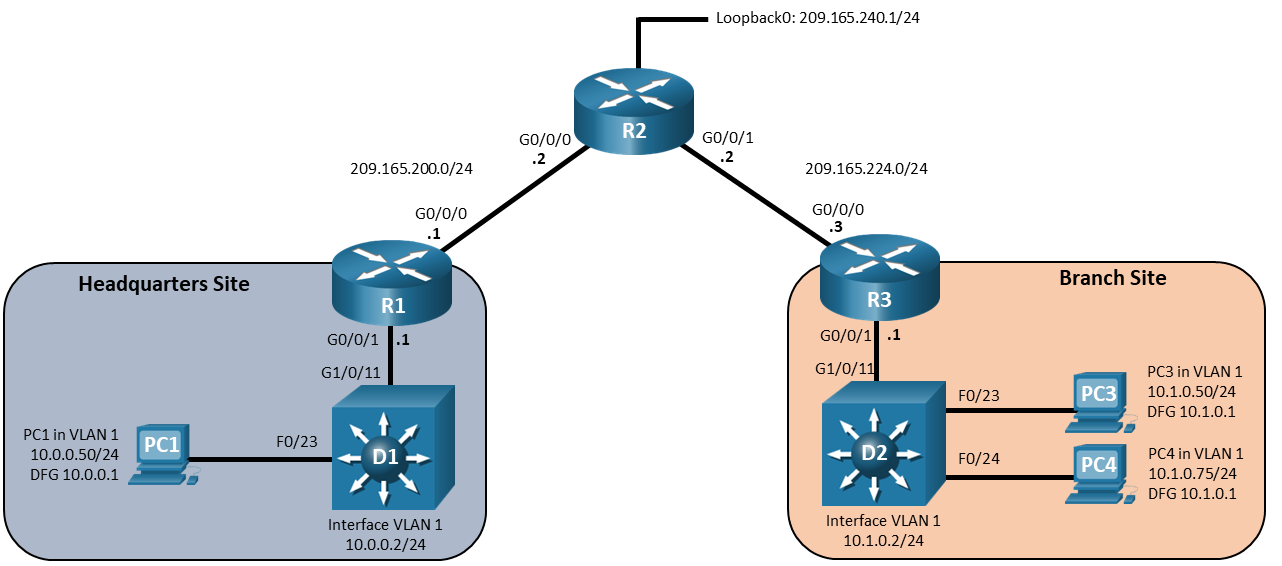 Addressing TableObjectivesPart 1: Build the Network and Configure Basic Device SettingsPart 2: Configure and Verify Static Inside NATPart 3: Configure and Verify Pooled NATPart 4: Configure and Verify NAT OverloadBackground / ScenarioThe HQ and Branch sites must be configured to support NAT. Specifically, the HQ and Branch routers will be configured to provide inside LAN users with outside public addresses using NAT. The HQ router will also provide static NAT to access the email server from the outside network.Note: This lab is an exercise in configuring and verifying various methods of NAT and does not reflect networking best practices.Note: The routers and switches used with CCNP hands-on labs are Cisco 4221 and Cisco 3650, both with Cisco IOS XE Release 16.9.4 (universalk9 image). Other routers and Cisco IOS versions can be used. Depending on the model and Cisco IOS version, the commands available and the output produced might vary from what is shown in the labs. Note: Ensure that the routers and switches have been erased and have no startup configurations. If you are unsure contact your instructor.Required Resources3 Routers (Cisco 4221 with Cisco IOS XE Release 16.9.4 universal image or comparable)2 Switches (Cisco 3650 with Cisco IOS XE Release 16.9.4 universal image or comparable)3 PCs (Choice of operating system with a terminal emulation program installed)Console cables to configure the Cisco IOS devices via the console portsEthernet and serial cables as shown in the topologyInstructionsBuild the Network and Configure Basic Device SettingsIn Part 1, you will set up the network topology and configure basic settings.Cable the network as shown in the topology.Attach the devices as shown in the topology diagram, and cable as necessary.Configure basic settings for each device.Console into each device, enter global configuration mode, and apply the basic settings. A command list for each device is provided below for the initial configurations.Open configuration windowRouter R1hostname R1no ip domain lookupline con 0 exec-timeout 0 0 logging synchronous exitline vty 0 4 privilege level 15 password cisco123 exec-timeout 0 0 logging synchronous login exitbanner motd # This is R1, Implement NAT Lab #interface g0/0/0 ip address 209.165.200.1 255.255.255.0 no shut exitinterface g0/0/1 ip address 10.0.0.1 255.255.255.0 no shut exit ip route 0.0.0.0 0.0.0.0 g0/0/0 209.165.200.2Router R2hostname R2no ip domain lookupline con 0 exec-timeout 0 0 logging synchronous exitline vty 0 4 privilege level 15 password cisco123 exec-timeout 0 0 logging synchronous login exitbanner motd # This is R2, Implement NAT Lab #interface g0/0/0ip address 209.165.200.2 255.255.255.0no shutexitinterface g0/0/1ip address 209.165.224.2 255.255.255.0no shutexitinterface loopback 0ip address 209.165.240.1 255.255.255.0no shutexitip route 10.0.0.0 255.255.255.0 g0/0/0 209.165.200.1ip route 10.1.0.0 255.255.255.0 g0/0/1 209.165.224.3Router R3hostname R3no ip domain lookupline con 0 exec-timeout 0 0 logging synchronous exitline vty 0 4 privilege level 15 password cisco123 exec-timeout 0 0 logging synchronous login exitbanner motd # This is R3, Implement NAT Lab #interface g0/0/0 ip address 209.165.224.3 255.255.255.0 no shut exitinterface g0/0/1 ip address 10.1.0.1 255.255.255.0 no shut exitip route 0.0.0.0 0.0.0.0 g0/0/0 209.165.224.2 Switch D1hostname D1no ip domain lookupline con 0 exec-timeout 0 0 logging synchronous exitline vty 0 4 privilege level 15 password cisco123 exec-timeout 0 0 logging synchronous login exitbanner motd # This is D1, Implement NAT Lab #interface range g1/0/1-24, g1/1/1-4 shutdown exitinterface range g1/0/11, g1/0/23 no shutdown exitinterface g1/0/23 switchport mode access spanning-tree portfast exitinterface vlan 1 ip address 10.0.0.2 255.255.255.0 no shutdownip default-gateway 10.0.0.1Switch D2hostname D2no ip domain lookupline con 0 exec-timeout 0 0 logging synchronous exitline vty 0 4 privilege level 15 password cisco123 exec-timeout 0 0 logging synchronous login exitbanner motd # This is D2, Implement NAT Lab #interface range g1/0/1-24, g1/1/1-4 shutdown exitinterface range g1/0/11, g1/0/23-24 no shutdown exitinterface range g1/0/23-24 switchport mode access spanning-tree portfast exitinterface vlan 1 ip address 10.1.0.2 255.255.255.0 no shutdownip default-gateway 10.1.0.1Set the clock on each device to UTC time.Save the running configuration to startup-config.Close configuration windowVerify reachability.PC1 (10.0.0.50) should be able to ping PC3 (10.1.0.50), and PC4 (10.1.0.75) should be able to ping switch D1 (10.0.0.2). If not, notify your instructor so they may assist you in troubleshooting and correcting any incorrect configurations.Configure and Verify Static Inside NATIn Part 2, you will configure and verify Static Inside NAT. The idea behind Static Inside NAT is to make an inside local address reachable via an outside global address. For this lab, we will make interface VLAN 1 on switch D1 appear as 209.165.200.99 on the outside network.On R1, configure Static Inside NAT.Note: The following steps a and b do not have to be carried out in the order listed.Configure R1 to translate the address on D1 Interface VLAN 1 to 209.165.200.99.Open configuration windowR1(config)# ip nat inside source static 10.0.0.2 209.165.200.99On R1, specify the inside and outside interfaces for NAT purposes.R1(config)# interface g0/0/0R1(config-if)# ip nat outsideR1(config-if)# exitR1(config)# interface g0/0/1R1(config-if)# ip nat insideR1(config-if)# exitVerify the NAT process is occurring on R1.On R1, issue the command show ip nat translations. In the output, you will see the static translation information.R1# show ip nat translationsPro  Inside global         Inside local          Outside local         Outside global---  209.165.200.99        10.0.0.2              ---                   ---Total number of translations: 1From the console of R2, send 10,000 pings to the destination address 209.165.200.99 using the command ping 209.165.200.99 repeat 10000. The pings should be successful.On R1, issue the command show ip nat translations. In the output, you will see the static translation as well as the translation used for the ping.R1# show ip nat translationsPro  Inside global         Inside local          Outside local         Outside global---  209.165.200.99        10.0.0.2              ---                   ---icmp 209.165.200.99:0      10.0.0.2:0            209.165.200.2:0       209.165.200.2:0Total number of translations: 2From the console of R2, stop the ping if it is still running and then telnet to 209.165.200.99. You should be able to connect and login to D1. Use cisco123 as the password when prompted.While logged in to D1, issue the command show tcp brief. In the output, you will see the addresses involved in the communication from D1’s perspective.D1# show tcp briefTCB       Local Address           Foreign Address        (state)054D9734  10.0.0.2.23             209.165.200.2.63955    ESTABOn R1, issue the command show ip nat translations. In the output, you will see the static translation as well as the translation used for the telnet session.R1# show ip nat translationsPro  Inside global         Inside local   Outside local         Outside global---  209.165.200.99        10.0.0.2       ---                   ---tcp  209.165.200.99:23     10.0.0.2:23    209.165.200.2:63955   209.165.200.2:63955Total number of translations: 2Disconnect the telnet session in preparation for the next part of the lab.Close configuration windowConfigure and Verify Pooled NATIn Part 3, you will configure, examine, and verify pooled NAT. Pooled NAT uses a pool of available outside addresses to dynamically translate inside addresses on a one-to-one basis. The drawback to Pooled NAT is that if you do not have a pool of addresses that is at least the same size as the number of addresses that need to be translated, there will be inside hosts that cannot send traffic outside until a translation times out or is manually cleared.On R3, configure Pooled NAT.Note: The following steps a, b, c, and d do not have to be carried out in the order listed.On R3, create a standard access list that identifies the source addresses of traffic to be translated. Traffic with source addresses matching this access list are referred to as “interesting” and will be processed through the configured NAT rule. For this lab, specify the entire 10.1.0.0/24 network as interesting.Open configuration windowR3(config)# access-list 33 permit 10.1.0.0 0.0.0.255Next, create a pool of addresses to use for the interesting traffic translations. You should have authority to use these addresses, and outside networks should route traffic destined to these addresses to you. For this lab, we will use two addresses from the subnet connecting R3 and R2.R3(config)# ip nat pool POOLEDNAT 209.165.224.5 209.165.224.6 prefix-length 24Associate the interesting addresses with the NAT pool.R3(config)# ip nat inside source list 33 pool POOLEDNATEstablish the inside and outside interfaces on R3.R3(config)# interface g0/0/0R3(config-if)# ip nat outsideR3(config-if)# exitR3(config)# interface g0/0/1R3(config-if)# ip nat insideR3(config-if)# exitVerify the NAT process is occurring on R3.On R3, issue the command show ip nat translations. The output will indicate that there are no translations.On R3, issue the command show ip nat pool name POOLEDNAT. The output will give you details about the pool that is available for translation.R3# show ip nat pool name POOLEDNATNAT Pool StatisticsPool name POOLEDNAT, id 1                              Assigned            Available  Addresses                          0                    2  UDP Low Ports                      0                 1024  TCP Low Ports                      0                 1024  UDP High Ports                     0               129024  TCP High Ports                     0               129024(Low ports are less than 1024. High ports are greater than or equal to 1024.)From the command prompt on PC3, start a continuous ping to the destination address 209.165.224.2. The pings should be successful.On R3, issue the command show ip nat translations. In the output you will see the pooled translation as well as the translation used for the ping.R3# show ip nat translationsPro  Inside global         Inside local          Outside local         Outside global---  209.165.224.5         10.1.0.50             ---                   ---icmp 209.165.224.5:1       10.1.0.50:1           209.165.224.2:1       209.165.224.2:1Total number of translations: 2From the command prompt on PC4, start a continuous ping to the destination address 209.165.224.2. The pings should be successful.On R3, issue the command show ip nat translations. In the output you will see the pooled translations as well as the translation used for the ping.R3# show ip nat translationsPro  Inside global         Inside local    Outside local         Outside global---  209.165.224.6         10.1.0.75       ---                   ------  209.165.224.5         10.1.0.50       ---                   ---icmp 209.165.224.6:6740    10.1.0.75:6740  209.165.224.2:6740    209.165.224.2:6740icmp 209.165.224.5:1       10.1.0.50:1     209.165.224.2:1       209.165.224.2:1Total number of translations: 4From the console of D2, send 10,000 pings to the destination address 209.165.224.2 using the command ping 209.165.224.2 repeat 10000. The pings should fail.On R3, you should see the following syslog message being repeated:*Jan 25 16:52:01.498: %IOSXE-6-PLATFORM: R0/0: cpp_cp: QFP:0.0 Thread:000 TS:00000053243712630396 %NAT-6-ADDR_ALLOC_FAILURE: Address allocation failed; pool 1 may be exhausted [2]We purposely created a pool of addresses that was too small to demonstrate one of the shortcomings of Pooled NAT. Verify the pool is exhausted by examining the output of the command show ip nat pool name POOLEDNAT.R3# show ip nat pool name POOLEDNATNAT Pool StatisticsPool name POOLEDNAT, id 1                              Assigned            Available  Addresses                          2                    0  UDP Low Ports                      0                 1024  TCP Low Ports                      0                 1024  UDP High Ports                     0               129024  TCP High Ports                     0               129024(Low ports are less than 1024. High ports are greater than or equal to 1024.)Stop the pings on D2, PC3, and PC4. (Note: To stop the ping, press Ctr+Shift+6.)In preparation for the next part of the lab, remove the pool and mapping commands. Leave the ACL and the interface specifications.R3(config)# do clear ip nat translation *R3(config)# no ip nat pool POOLEDNAT 209.165.224.5 209.165.224.6 prefix-length 24R3(config)# no ip nat inside source list 33 pool POOLEDNATClose configuration windowConfigure and Verify NAT OverloadIn Part 4, you will configure and examine NAT Overload, which is also called Port Address Translation or PAT. PAT overloads on an interface address or on a pool of addresses by associating each traffic session with a unique set of port numbers. The advantage, especially for smaller networks, is that everyone can get out of the network by leveraging a single outside IP address. The drawback to PAT is that you have a limit of about 65,000 to the number of translations possible via a single address. The impact of this limit is felt in large networks, where you must have multiple outside IP addresses to overload onto to ensure everyone can communicate.As a reminder, R3 still has interfaces setup as outside and inside, and still has access list 33 specifying the LAN network address. You will leverage those existing configurations to complete this part of the lab.For this lab, R3 will overload on the interface specified as outside, which is g0/0/0.Configure the NAT statement directing the router to translate addresses matching access list 33 to the outside interface IP address, keying on port numbers.Open configuration windowR3(config)# ip nat inside source list 33 interface g0/0/0 overloadOn R3, issue the command show ip nat translations. The output will indicate that there are no translations.From the command prompt on PC3, start a continuous ping to the destination address 209.165.224.2. The pings should be successful.On R3, issue the command show ip nat translations. In the output you will see the PAT translation used for the ping.R3# show ip nat translationsPro  Inside global         Inside local          Outside local         Outside globalicmp 209.165.224.3:1       10.1.0.50:1           209.165.224.2:1       209.165.224.2:1Total number of translations: 1From the command prompt on PC4, start a continuous ping to the destination address 209.165.224.2. From the console of D2, send 100,000 pings to the same address. The pings should be successful.On R3, issue the command show ip nat translations. In the output you will see the PAT translations as well as the translation used for the ping from D2 and PC4.R3# show ip nat translationsPro  Inside global         Inside local       Outside local         Outside globalicmp 209.165.224.3:6791    10.1.0.75:6791     209.165.224.2:6791    209.165.224.2:6791icmp 209.165.224.3:1       10.1.0.50:1        209.165.224.2:1       209.165.224.2:1icmp 209.165.224.3:6784    10.1.0.2:1         209.165.224.2:1       209.165.224.2:6784Total number of translations: 3Close configuration windowStop the continuous pings on D2, PC3, and PC4.Router Interface Summary TableNote: To find out how the router is configured, look at the interfaces to identify the type of router and how many interfaces the router has. There is no way to effectively list all the combinations of configurations for each router class. This table includes identifiers for the possible combinations of Ethernet and Serial interfaces in the device. The table does not include any other type of interface, even though a specific router may contain one. An example of this might be an ISDN BRI interface. The string in parenthesis is the legal abbreviation that can be used in Cisco IOS commands to represent the interface.End of documentDeviceInterfaceIP AddressDefault GatewayR1G0/0/0209.165.200.1/24N/AR1G0/0/110.0.0.1/24N/AR2G0/0/0209.165.200.2/24N/AR2G0/0/1209.165.224.2/24N/AR2Loopback0209.165.240.1/24N/AR3G0/0/0209.165.224.3/24N/AR3G0/0/110.1.0.1/24N/AD1VLAN 110.0.0.2/24N/AD2VLAN 110.2.0.2/24N/APC1NIC10.0.0.50/2410.0.0.1PC3NIC10.1.0.50/2410.1.0.1PC4NIC10.1.0.75/2410.1.0.1Router ModelEthernet Interface #1Ethernet Interface #2Serial Interface #1Serial Interface #21800Fast Ethernet 0/0 (F0/0)Fast Ethernet 0/1 (F0/1)Serial 0/0/0 (S0/0/0)Serial 0/0/1 (S0/0/1)1900Gigabit Ethernet 0/0 (G0/0)Gigabit Ethernet 0/1 (G0/1)Serial 0/0/0 (S0/0/0)Serial 0/0/1 (S0/0/1)2801Fast Ethernet 0/0 (F0/0)Fast Ethernet 0/1 (F0/1)Serial 0/1/0 (S0/1/0)Serial 0/1/1 (S0/1/1)2811Fast Ethernet 0/0 (F0/0)Fast Ethernet 0/1 (F0/1)Serial 0/0/0 (S0/0/0)Serial 0/0/1 (S0/0/1)2900Gigabit Ethernet 0/0 (G0/0)Gigabit Ethernet 0/1 (G0/1)Serial 0/0/0 (S0/0/0)Serial 0/0/1 (S0/0/1)4221Gigabit Ethernet 0/0/0 (G0/0/0)Gigabit Ethernet 0/0/1 (G0/0/1)Serial 0/1/0 (S0/1/0)Serial 0/1/1 (S0/1/1)4300Gigabit Ethernet 0/0/0 (G0/0/0)Gigabit Ethernet 0/0/1 (G0/0/1)Serial 0/1/0 (S0/1/0)Serial 0/1/1 (S0/1/1)